الســـــيرة  الـذاتـــية 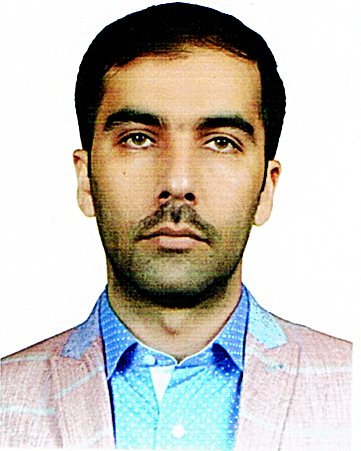 الاسم : سيف نصرت توفيق الهرمزي. الجنس : ذكر.الجنسية: عراقي. تاريخ التولد :4 \1\1982الاختصاص العام :علوم سياسية.الاختصاص الدقيق :علاقات دولية اللقب العلمي : مدرس متخصص في الشأن الأميركي – والجماعات الراديكالية العنوان الحالي : العراق- أربيل –عين كاوة الهاتف النقال : +9647700010035الايميل : saifiq2010@gmail.comsaifiq@tu.edu.iqالمؤهل الأكاديمي :1- بكالوريوس \علوم سياسية \جامعة بغداد \ عام  2003 \ بتقدير (جيد) العشرة الأوائل تسلسل (9) من اصل(129).2- ماجستير \علاقات دولية \علوم سياسية \جامعة النهرين \17\12\2009 \ بتقدير(امتياز)3- دكتوراه \علاقات الدولية\علوم سياسية \جامعة النهرين 2012-2014\ بتقدير (امتياز)– حصلت على افضل أطروحة دكتوراه لعام 2014 في جامعة النهرين.14 - مجال الحاسوب :مهارة ممتازة باستخدام الانترنيت .مهارة ممتازة باستخدام الحاسبة (sofware) .مهارة ممتازة باستخدام المايكروسوفت أوفيس.مهارة في اعداد واصدار المجلات والدوريات والمطويات .15 - اللغات :اللغة العربية ((اللغة الأم )).اللغة الانكليزية  ((قراءة وكتابة)).16- المجالات التي يمكن تدريسها العلاقات الدولية 2. العلاقات الاقتصادية الدولية 3.الاستراتيجية 4. السياسة الدولية . 5. منهجية بحث .6 . الحاسوب .17- مجالات العمل :عملت في مجال تقييم الأداء والجودة .مقرر قسم الدراسات  الدولية –كلية العلوم السياسية \جامعة تكريت.عضو اللجنة الامتحانية  \ اللجنة الامتحانية الالكترونية.عضو لجنة استقبال طلبة الدراسات الاولية والدراسات العليا.رئيس لجنة الغيابات في كلية العلوم السياسية .سكرتير تحرير مجلة تكريت للعلوم السياسية . (مجلة محكمة).سكرتير تحرير دورية شؤون سياسية \ الصادرة عن كلية العلوم السياسية.سكرتير تحرير مطوية اراء سياسية \ الصادرة عن كلية العلوم اسياسية .18-الكتب المنشورة:كتاب منشورة (الحرب الاميركية على العراق الدوافع الاستراتيجية والابعاد الاقتصادية )-2014، دار روفد للطباعة والنشر ، بيروت –لبنان.http://www.daralmahaja.com/home/book_details/2072كتاب (مقتربات القوة الذكية كآلية من اليات التغيير الدولي –الولايات المتحدة الأميركية انموذجاً) قيد الطبع في المركز العربي للدراسات والسياسات الاستراتيجية. الدوحة - قطر .كتاب منجز في التنمية البشرية بعنوان (دليل النجاح والفلاح .. نحو رؤية إيجابية للتحكم بالعقل الباطن) . منشور في دار المنهل اللبناني – بيروت .كتاب مشترك مع الدكتور علي بشار اغوان قيد التأليف عنوانه (مقاربات الصراع الدولي على سوريا بعد ثورات التغيير: دراسة في الفروض والمصاديق).كتاب مشترك قيد التأليف تحت عنوان ( ضبط منافذ القوة الناعمة لتنقية العقل الباطن من الأفكار السلبية في المجتمع العربي .. العنف – التطرف- العنصرية)  19- أخرى : لدي اكثر من 15 كتب شكر  من مؤسسات حكومية وغير حكومية في مجال العمل وفي مجال المجتمع المدني .حاصل على شهادة طرائق التدريس وبتقدير جيد جداً.حاصل على شهادة مهارة استخدام الحاسوب من مركز المعلوماتية في جامعة تكريت البحوث المنشورة : لدي 3 بحوث في مؤتمرات علمية في داخل العراق . اخرها مؤتمر جيهان الدولي في أربيل .مجموعة من البحوث المنشورة على شبكة المعلومات الدولية (الانترنيت).مقاربات الأداء الأميركي في مواجهة داعش في العراق.http://democraticac.de/?p=11186المقومات العسكرية والتكنولوجية للولايات المتحدة ودورها في فرض مكانتها الدولية.http://www.beirutme.com/?p=9411البحوث في المجلات المحكمة : بحث منشور في مجلة الفراهيدي ( مجلة محكمة) \ كلية الآداب\ جامعة تكريت – بعنوان : (  دور مقومات المكانة في تعزيز الهيمنة الأميركية في النظام الدولي) 2015. الترميز الدولي : بحث منشور في مجلة تكريت للعلوم السياسية-( مجلة محكمة)- كلية العلوم السياسية – جامعة تكريت -  بعنوان (تحليل مفهوم القوة لدى " هانز مورجانثو " وتطبيقها على وحدات النظام الدولي) العدد الاول- كانون الاول \2014 ، الترميز الدولي : بحث مشترك مع د. حازم حمد الجنابي بعنوان : (هلاك الأمم: بين قوانين التغيير وقواعد القيادة: دراسة في تغيير دول الشرق الأوسط) منشور في مجلة جيل الدراسات السياسية والعلاقات الدولية \ مركز الجيل للبحث العلمي ( مجلة محكمة) العدد 3 ، اغسطس 2015. الترميز الدولي ( ISSN:2410-3926).بحث منشور على شبكة المعلومات الدولية بعنوان ( دور الاقتصاد في بناء الدولة العراقية ) قيد النشر . بحث في كتاب مشترك تم إنجازه لمجموعة مؤلفين في كتاب مستقبل النظام الدولي في القرن الحادي والعشرين ، عنوان البحث (فواعل النظام الدولي في القرن الحادي والعشرين) .المقالات : مجموعة كبيرة من المقالات المتنوعة في أكثر من مركز وصحيفة  وعلى الانترنيت. اخرها مقالتين باللغة الإيطالية على الرابط التالي : 1-Milizie Duej Nuche: istruzioni per la comprensionehttp://www.lindro.it/0-politica/2015-03-04/169717-milizie-duej-nuche-istruzioni-per-la-comprensione2-Isis, le linee rosse della strategia USAhttp://www.lindro.it/0-politica/2015-04-27/175909-isis-le-linee-rosse-della-strategia-usa/المقالات باللغة العربية : عاصفة الحزم .. وتداعياتها الإقليمية على المنطقة العربية. ( موقع ساسة بوست)http://www.sasapost.com/opinion/regional-and-its-repercussions-on-the-arab-region/الموقف الروسي من عاصفة الحزم.. ما بين مطرقة التحالف العربي وسندان المصالح.( موقع ساسة بوست) .http://www.sasapost.com/opinion/russian-position-of-al-hazm-storm/#.VX4IyIXaPJ4.google_plusone_shareشبابنا .. ما بين التفريط والافراط. ( مجلة نقد وتنوير الالكترونية)http://edusocio.net/index.php/إيران ومذهبة الصراع في المنطقة العربية .. رؤية في مواجهة الخصوم. ( مركز الشرق العربي)http://www.asharqalarabi.org.uk/ميليشيا الإيزيديين .. “شنكال”: ظروف النشأة والمستقبل ( مركز بيروت لدراسات الشرق الاوسط)http://www.beirutme.com/?p=10014اليات التغيير الناعمة . (موقع الحوار المتمدن)http://www.ahewar.org/debat/show.art.asp?aid=302781الفاعل الرقمي ودوره في تعزيز الهيمنة الدولية… من يملكه يسيطر على العالم(المركز الديمقراطي العربي)http://democraticac.de/?p=17339العقل الباطن وطريقة التفكير الايجابي نحو مقاربة علمية للتخلص من الافكار السلبية.(موقع منصة مقال كلاود)https://www.makalcloud.com/post/7oq5zi45حروب القرن الحادي والعشرين.. حروب المليشيات: قراءة في اتجاهات مليشيا دويخ نوشا( مركز بيروت لدراسات الشرق الأوسط - لندان)http://www.beirutme.com/?p=9058أوباما وسياستهُ الذكية في المنطقة العربية ..العراق أنموذجاً.( مركز بيروت لدراسات الشرق الاوسط)http://www.beirutme.com/?p=6282القوة الناعمة ودورها في تعضيد الحلول الأمنية لظاهرة الإرهاب.( مجلة نقد وتنوير الالكترونية)http://edusocio.net/index.php/بحث : مقاربات الأداء الأميركي في مواجهة داعش في العراق.(المركز الديمقراطي العربي) http://democraticac.de/?p=14969تناقضات أولويات امن الخليج العربي في ظل تصارع الارادات.(المركز الديمقراطي العربي)http://democraticac.de/?p=9090فلسفة التغيير . (الحوار المتمدن) http://www.ahewar.org/debat/show.art.asp?aid=302783إطالة الحرب؟ إخفاقات الاستراتيجية الأمريكية في محاربة داعش.(مركز المستقبل للأبحاث والدراسات المتقدمة - الامارات العربية المتحدة )http://www.futurecenter.ae/analys.php?analys=363القوة الناعمة للمرأة الحديدية “المستشارة الالمانية ” وقراءة في مضامين استقبال اللاجئينhttp://democraticac.de.w0124385.kasserver.com/?p=19233المركز الديمقراطي العربي - المانيا))مقال بعنوان (حكاية العراق) ( وهم الحرية 1% من العالم .. هم من يتحكم بمصائر الشعوب)http://www.alnoor.se/article.asp?id=302420مركز النور للدراسات- السويد))ازدواجية الموقف الأميركي من الملف النووي الإيراني .. قراءة في الاتجاهات والوسائلضبط منافذ (القوة الناعمة) لتحقيق التماسك الاجتماعيhttp://www.nama-center.com/ActivitieDatials.aspx?id=30613(مركز نماء للبحوث والدراسات – المملكة العربية السعودية) أخرى القيت مجموعة من المحاضرات في الجامعات الاهلية ، لاسيما في مادة المنهج العلمي والعلاقات الدولية.ألقيت مجموعة من المحاضرات التثقيفية في مؤسسات المجتمع المدني .شهادة باجتياز برنامج التحكيم والعلاقات الدبلوماسية معتمده من جامعه القاهرة مصدقة من وزارة الخارجية  شهادة معتمدة من the International Cambridge college بإنجلترا باجتياز دبلومة الإدارة العامة. شهادة بإجتياز برنامج الإدارة الدولية معتمد من جامعه القاهرة مصدقة من وزارة الخارجية .شهادة معتمدة من the International Cambridge college بإنجلترا باجتياز دبلومة القانون والعلاقات الدبلوماسية.ثلاث شهادات معتمده من مؤسسة جيت للتدريب بكل محور من محاور برنامج الإدارة العامة.ثلاث شهادات معتمده من الهيئة الدولية للتحكيم بكل محور من محاور برنامج القانون.شهادة مزاولة التحكيم معتمدة من نقابة مستشاري التحكيم الدولي.عضو معتمد من الهيئة الدولية للتحكيم بلقب(السيد المستشار) .دورة دولية تتعلق بـ Project Management Professional.مشاركة في ورش عمل المجتمع الدولي اخرها، دور المجتمع المدني في تحقيق الاصلاحات الحكومية والبرلمانية في العراق ، بتاريخ 26-8-2015.ملاحظة : ويمكن تزويد الجهة التي تطلب الاوليات بكل البحوث والمقالات والروابط على الانترنيت ، الى جانب مجموعة من الشهادات الاكاديمية والشهادات الساندة .